844  Turizm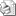 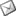 Sayı     : 2009 / 844İLGİ   : TESK’in 21.05.2009 tarih, 31 no.lu genelgesi   Bilindiği üzere ülkemiz, zor ve sıkıntılı bir dönemde iddialı bir biçimde turizm mevsimine hazırlanmaktadır. Turizm, ülkemizin en büyük ve en çok döviz kazandıran sektörlerinin başında geldiğinden, bu dönem, Türkiye ekonomisi için geçmiş yıllara göre daha da büyük bir önem taşımaktadır. Ülkemiz her yıl, hem daha çok turist ağırlamak istemekte hem de gelir ve istihdam artışına katkısı olması açısından turizm sektöründen yararlanma beklentisindedir. Ancak kazanılacak gelirin de ötesinde turizm, Anadolu kültürünün daha iyi anlaşılması, ülkemize duyulacak sempatinin arttırılması, ulusumuzun yanlış tanınmasının önlenmesi anlamında önemli işlevler göstermektedir. Bu konuda, Türkiye’nin en büyük sivil toplum örgütü olarak bizlere de büyük görevler düşmektedir.Bu görevlerin baştan geleni, turistin rahatsız edilmemesi, rahatsız etmeye kalkışanların engellenmesidir. Güleryüz, nezaket, yardım, ikram ve temizlik, ülkemizin ve insanımızın doğru ve iyi tanıtılması anlamında son derece yaşamsaldır. Hele ülkemize konuk olmuş bu insanlara fahiş fiyatla mal satmaya çalışmak, bozuk ve defolu mal vermeye kalkmak ya da ellerinden kollarından çekerek, bağırıp çağırarak alışverişe zorlamak ne insanımıza ne üyelerimize ne de Ahilik kültürüne asla yakışmayan davranışlardır. Kimsenin, ülkemize gelen konukları geldiğine pişman etmeye hakkı yoktur. Aksine bir daha gelebilmesi için, komşularına arkadaşlarına ülkemizi tavsiye edebilmesi için mutlu olarak ülkelerine göndermek mecburiyetimiz vardır. Camiamızda tek tük de olsa karşılaşılabilecek olumsuz istisnalar konusunda ilgililerin uyarılması ve böylesi davranışların engellenmesi gerektiği ilgi genelgede belirtilmektedir.Bu anlamda yapılacak çalışmalar iyi örnekler olarak hem turistlerin ülkemize bakış açısını olumlu etkileyecek, hem de esnaf sanatkarlarımızın gelirinin artması bakımından yararlı olacaktır.Yeni turizm sezonunun, ülkemiz ve tüm mensuplarımız için hayırlı ve bol kazançlı olmasını diler, üyelerinizin bu konularda bilgilendirilmesi hususunda gereğini rica ederiz.Özcan KILKIŞ                                                                                                Hilmi KURTOĞLUGenel Sekreter                                                                                                 Başkan Vekilihttp://www.tesk.org.tr/tr/mevzuat/09/09031.html 